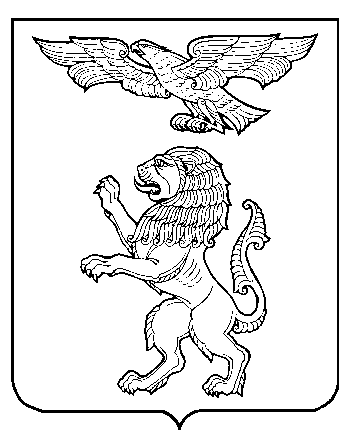 А Д М И Н И С Т Р А Ц И Я   Г О Р О Д А   Б Е Л Г О Р О Д АУ П Р А В Л Е Н И Е   О Б Р А З О В А Н И ЯМУНИЦИПАЛЬНОЕ БЮДЖЕТНОЕ  ОБЩЕОБРАЗОВАТЕЛЬНОЕ УЧРЕЖДЕНИЕ «ГИМНАЗИЯ № 12» Г. БЕЛГОРОДА ИМ. Ф.С. ХИХЛУШКИ308014,г.Белгород, ул. Хихлушки, д.4, тел.25-69-74E-mail: school12@beluo31.ru Информация об участии во Всероссийской неделе сбережений 2022 годаДиректор МБОУ «Гимназия № 12»                                                Р. А. Норцова__________________№____на №____  от_____________Руководителю  управления образования администрациигорода БелгородаИ. А. Гричаниковой№ п/пНаименование ОУНаименование мероприятий, в которых ОУ приняло участиеКоличество обучающихся, принявших участие 1МБОУ «Гимназия № 12»Онлайн – мероприятие для обучающихся 8-11 классов «Экономия для жизни. Зачем быть финансово грамотным»10 А класс – 11 чел. – с учителем Ждановой С. В.1МБОУ «Гимназия № 12»Онлайн – мероприятие для обучающихся 8-11 классов «Экономия для жизни»10 Б класс – 18 чел. - с учителем Даниловой Е. В.